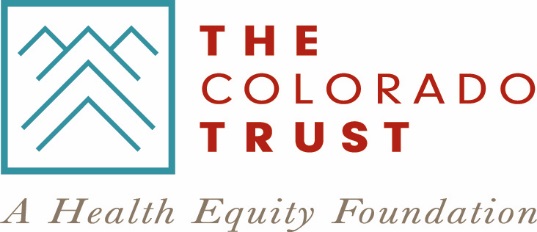 Solicitud de un patrocinio – 2018Por favor escribe tus respuestas en los espacios que dicen “Click here to enter text”.Información sobre el evento y la organizaciónFecha de la solicitud:  ¿Tienes un patrocinador fiscal? Selecciona una respuesta:   Sí /  NoNúm. de identificación para impuestos (EIN, por sus siglas en inglés):  Nombre de la agencia sin fines de lucro que organizará el evento y la información de contacto (incluyendo el condado):Información de contacto de la persona en la agencia que coordinará el evento:Nombre, fecha y ubicación del evento (incluyendo el condado):Cuestionario sobre el eventoPor favor escribe una breve descripción del objetivo del evento, al igual que el tipo de personas que usualmente asisten al evento. ¿Cuál es la misión de tu organización? Por favor explica cómo se vincula a la visión de equidad en salud de The Trust y a los determinantes sociales de la salud (p.ej. ingresos, empleo, educación, transporte, seguridad pública, medioambiente).Por favor escribe una lista del número total de personas que recibieron servicios de tu organización/programa en 2017 y, si aplica y/o sabes, describe las comunidades y poblaciones que recibieron estos servicios.¿Cuáles son los niveles disponibles para patrocinar el evento y los beneficios? Por favor menciona todos los niveles disponibles.¿Cuál es la cantidad del patrocinio/nivel que estás solicitando?Este evento, ¿es para recaudar fondos u otro tipo de evento? (Si es “otro”, por favor indica qué tipo de evento es.)Instrucciones para enviar la solicitudPor favor envía por correo electrónico la solicitud completa como documento adjunto a sponsorships@coloradotrust.org. Recibirás un mensaje confirmando que recibimos tu solicitud y luego te avisaremos si la solicitud fue aprobada. Por favor toma en cuenta que la decisión final podría tardar hasta 30 días a partir de la fecha en la que enviaste tu solicitud. Debes incluir el número de identificación para los impuestos (EIN) en tu solicitud.Si la solicitud no contiene toda la información necesaria, esto podría resultar en que no la revisemos. Si tienes alguna pregunta, por favor comunícate con Patricia Maynes a sponsorships@coloradotrust.org o al (303) 837-1200 antes de enviar tu solicitud. ¡Muchas gracias!Nombre:  Domicilio (incluye la ciudad y el código postal):  Condado:  Número de teléfono:  Sitio web:  Dirección de correo electrónico:  Nombre del/la coordinador/a:  Número de teléfono:  Dirección de correo electrónico:  Nombre del evento:  Fecha del evento:  Nombre del local:  Domicilio del local:  Condado:  